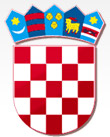           REPUBLIKA HRVATSKAŽUPANIJA PRIMORSKO GORANSKA                    GRAD CRES   GRADONAČELNIKKlasa: 947-02/19-1/4Ur.broj: 2213/02-02-19-4U Cresu, 16. siječnja 2019. godineGRAD CRESGRADSKO VIJEĆE- ovdje-Na temelju članka 103. i članka 131. Zakona o cestama (Narodne novine br. 84/11, 18/13, 22/13, 54/13,148/13 i 92/14), članka 48. Zakona o lokalnoj i područnoj (regionalnoj) samoupravi (NN br. 33/01, 60/01, 129/05, 109/07, 125/08, 36/09, 150/11, 144/12, 123/17) i članka 29. Statuta Grada Cresa (SN PGŽ br. 29/09, 14/13, 5/18 i 25/18), podnosim Gradskom vijeću Grada Cresa na razmatranje i usvajanje  Prijedloga Odluke o ukidanju statusa javnog dobra dijela nekretnine pod oznakom č.zem. 7868/1, k.o. CresI. Pravni temelj za donošenje predložene OdlukePravni temelj za donošenje predložene odluke proizlazi iz odredbe članka 103. i članka 131. Zakona o cestama (Narodne novine br. 84/11, 18/13, 22/13, 54/13,148/13 i 92/14) kojim je propisano da u slučaju da je trajno prestala potreba korištenja nerazvrstane ceste ili njezinog dijela može joj se ukinuti status javnog dobra u općoj uporabi, a nekretnina kojoj prestaje taj status ostaje u vlasništvu jedinice lokalne samouprave. Odluku o ukidanju statusa javnog dobra u općoj uporabi nerazvrstane ceste ili njezinog dijela donosi predstavničko tijelo jedinice lokalne samouprave, ista se dostavlja nadležnom sudu radi provedbe brisanja statusa javnog dobra u općoj uporabi nerazvrstane ceste u zemljišnoj knjizi.II. Ocjena stanja i obrazloženje OdlukeSušić Vilma iz Cresa podnijela je zahtjev Gradu Cresu za otkup dijela nekretnine č.zem. 7868/1 k.o. Cres, u površini 106 m2, što odgovara suvlasničkom udjelu od 113/13434 dijela, prikazano na kopiji katastarskog plana izrađenoj od „Geo Teo“ d.o.o. iz Cresa, Put Brajdi 16, a koji dio u naravi čini kolni prilaz nekretnini č.zem. 4634/18 k.o. Cres u njenom vlasništvu i vrt koji koristi dugi niz godina.Uvidom u zemljišne knjige Općinskog suda u Rijeci, Stalne službe u Malom Lošinju za k.o. Cres, utvrđeno je da je nekretnina č.zem. 7868/1, kultura „put“, upisana kao „bene pubblico“, tj. „javno dobro“, u 13333/13434 dijela. Prema izvodu iz grafičkog dijela Registra nerazvrstanih cesta Grada Cresa vidljivo je da predmet zahtjeva za kupnju ne ulazi u trup nerazvrstane ceste br. 71 (č.zem. 7868/1 k.o. Cres). Neposrednim uvidom na licu mjesta utvrđeno je da predmet zahtjeva za kupnju u naravi predstavlja kolni prilaz nekretnini č.zem. 4634/18 k.o. Cres i vrt koji koristi podnositeljica zahtjeva i izvan je javne uporabe.Člankom 103. i člankom 131. Zakona o cestama (Narodne novine br. 84/11, 18/13, 22/13, 54/13,148/13 i 92/14) propisano je da u slučaju da je trajno prestala potreba korištenja nerazvrstane ceste ili njezinog dijela može joj se ukinuti status javnog dobra u općoj uporabi, a nekretnina kojoj prestaje taj status ostaje u vlasništvu jedinice lokalne samouprave. Odluku o ukidanju statusa javnog dobra u općoj uporabi nerazvrstane ceste ili njezinog dijela donosi predstavničko tijelo jedinice lokalne samouprave, ista se dostavlja nadležnom sudu radi provedbe brisanja statusa javnog dobra u općoj uporabi nerazvrstane ceste u zemljišnoj knjizi.Slijedom naprijed navedenog, predlaže se Gradskom vijeću donošenje Odluke o ukidanju statusa javnog dobra nekretnine pod oznakom č.zem. 7868/1, k.o. Cres u 113/13434 dijela.III. Potrebna sredstvaZa provođenje predložene Odluke nije potrebno osigurati financijska sredstva.IV. Tekst prijedloga Odluke 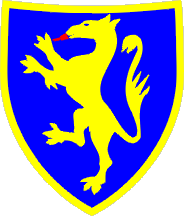 GRAD CRES    Na temelju članka 103. i članka 131. Zakona o cestama (Narodne novine br. 84/11, 18/13, 22/13, 54/13,148/13 i 92/14), članka 48. Zakona o lokalnoj i područnoj (regionalnoj) samoupravi (NN br. 33/01, 60/01, 129/05, 109/07, 125/08, 36/09, 150/11, 144/12, 123/17) i članka 29. Statuta Grada Cresa (SN PGŽ br. 29/09, 14/13, 5/18 i 25/18), Gradsko vijeće Grada Cresa na sjednici održanoj dana 24. siječnja 2019. godine donosiOdluku o ukidanju statusa javnog dobra dijela nekretnine pod oznakom č.zem. 7868/1, k.o. CresI.Ukida se status javnog dobra nekretnine pod oznakom č.zem. 7868/1 k.o. Cres u 113/13434 dijela i predlaže se da se u zemljišnim knjigama Općinskog suda u Rijeci, Stalne službe u Malom Lošinju izvrši uknjižba prava vlasništva iste u korist i na ime GRAD CRES, Cres, Creskog statuta 15, OIB: 88617357699, uz istodobno brisanje upisa „Bene pubblico“, tj. „Javno dobro“.IV.Ova Odluka stupa na snagu danom objave u "Službenim novinama" Primorsko-goranske županije.Klasa: 947-02/19-1/4Urbroj: 2213/02-01-19-5Cres, 24. siječnja 2019. godineGradsko vijeće Grada CresaPredsjednikMarčelo Damijanjević v.r.